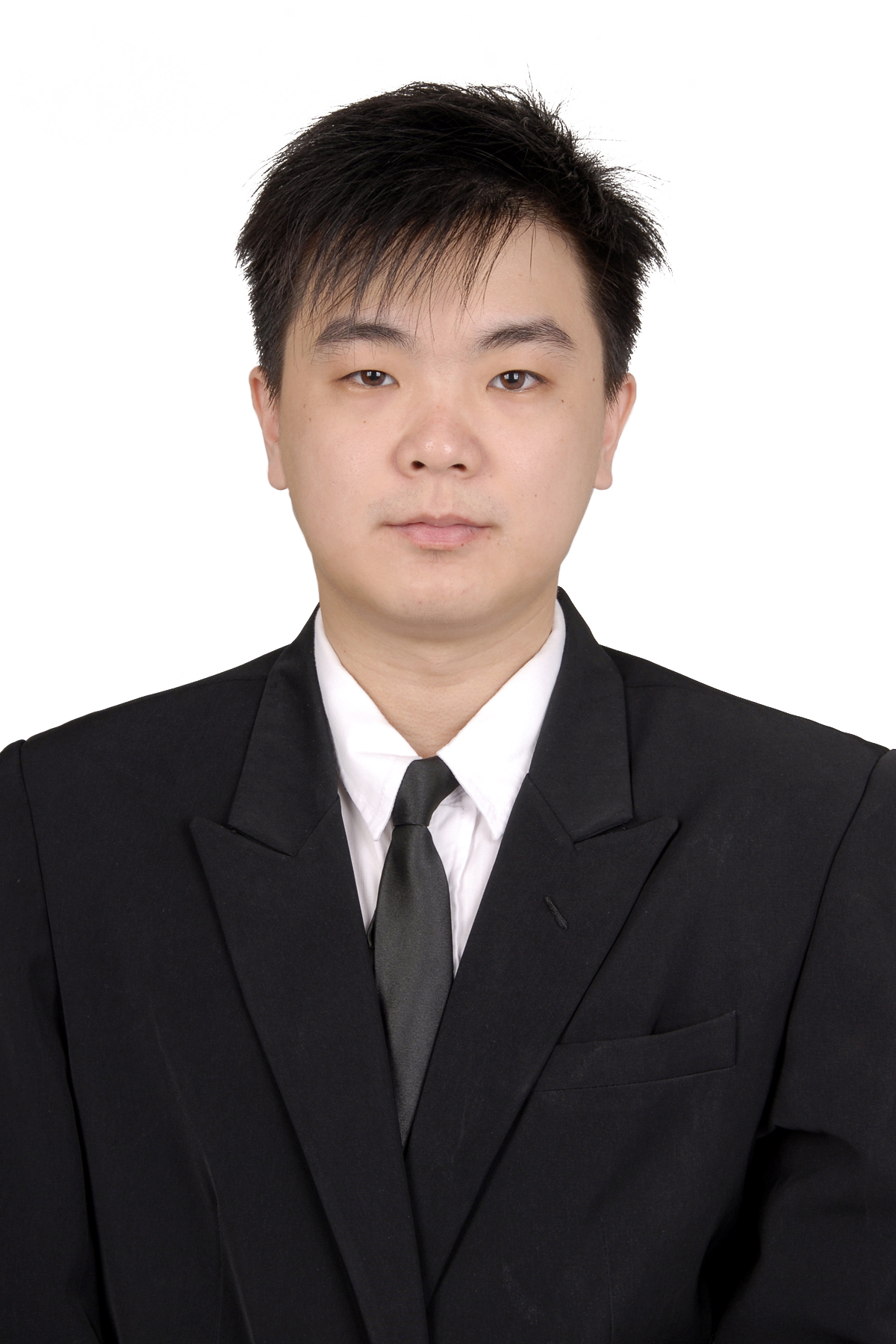 Willy HadinataMobile: 081232131345Email: willyhadinata22@gmail.comCAREER OBJECTIVES       A Bachelor of Economic Management and I am now seeking a new professional job experience that allows me to use my skills and experiences, grow in my career and contribute to the goals of the company. TECHNICAL SKILL SUMMARYI am a hard worker, creative and discipline person. I can work in a high pressured position, learn fast and easily adapt in various situations. EDUCATION HISTORY2012-2016 	Universitas SurabayaBachelor of Economic Management2009-2012 	Santo Paulus JemberHigher School Certificate – IndonesiaSEMINAR, WORKSHOP AND TRAINING HISTORY2014		Internal Committee of Entrepreneurship Class2015	Eviews-8 Training
INTERNSHIP, RESEARCH PAPER AND THESIS2012 	The Effect of Debt to Profitability on Agriculture Company Listed on BEI 2010-2014This study aims to examine the effect of short terms debt to total asset, long term debt to total asset , total debt to total asset, debt to equity ratio as a independent variables with sales growth and size as a control agriculture industry sector in Indonesia Stock Exchange (IDX) with the period 2010-2014. The variables tested are the variables that can affect profitability.  This study uses a quantitative approach to multiple linear regression analysis model. This study useddata drawn from agriculture companies listedon Indonesia Stock Exchange for the period 2010-2014. The samples used in this study were 15 companies with 75 observation points at first by using classical. ACHIEVEMENTS2012 	As grantee of Prof. Mr. R. Boedisoesetya scholarship EXPERIENCES2016- now	Agent of Allianz Life Indonesia	Educating people to understand how important insurance is, and give them the right insurance product based on their needs and ability.  2012- 2013	Casual job as Sains Teacher for Elementary and Junior High School StudentTeaching Sains and Mathematics for elementary and junior high school students privately. I assist them in preparing the exams. 2015- 2015	Crew of Prfction Event OrganizerAssisting in organize and manage various events such as wedding, 17th birthday and etc. I have learnt about teamwork, self control, creative thinking and solving problem as soon as possible (within a limited time)  SKILLS & ABILITIESMarketing SkillsI am able to compute and analyze data according to marketing principlesI am able to think creatively in determining some marketing strategies. Communication Skills I am able to listen sensitively and accurately. I also have good writing skills such as reports writing and essays. Leadership Skills I am able to lead and organize a team that consist of different backgroundI get use to work as a team and have good teamwork ability. Moreover, I also have good time management and problem solving skills.Interpersonal SkillsI am good in managing any conflicts and I also have awareness in empathizing tutoring, training or teaching.I can adapt quickly and built such good relationship with my other partners.Information Technology SkillsI have the advances of using Microsoft Office skills that are required for my work field.I am good in operating some engineering’s software such as SPSS, and Eviews-8.HOBBIES & INTERESTS SoccerListening musicActive in Church event and become  church committee in GPdI HaleluyaREFEREE LISTDr. Werner Ria Murhadi, S.E., M.M.Head of Finance Lab Management  Universitas Surabayaemail: wernermurhadi@gmail.comArif Herlambang, S.Si., M.Si.Lecturer at Universitas Surabaya.